Memorandum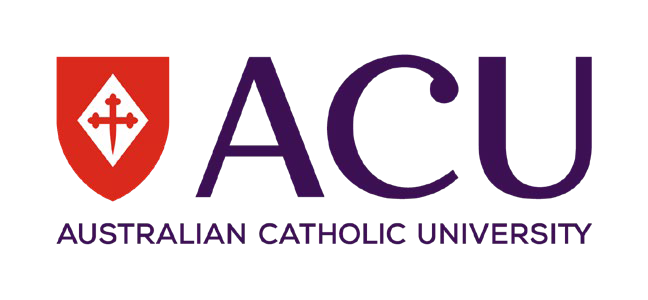 Nature of RequestThis application is to request approval for a change of grade for …Background [please ensure all reasons for the delay in the CoR are provided]Executive Dean Decision:Name: Executive Dean FacultyTo:Executive DeanFrom:Subject:Change of Result RequestCourse:                Student Name:     Student ID:          Date: